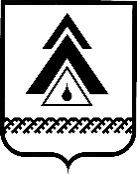 администрация Нижневартовского районаХанты-Мансийского автономного округа – ЮгрыПОСТАНОВЛЕНИЕВ связи с производственной необходимостью:1. Внести в приложение к постановлению администрации района                                 от 20.03.2020 № 466 «О создании муниципального оперативного штаба                            по предупреждению завоза и распространения коронавирусной инфекции (COVID – 19) на территории Нижневартовского района», включив                                     Ю.В. Карканова, начальника Межмуниципального отдела Министерства внутренних дел Российской Федерации «Нижневартовский», членом Штаба.2. Контроль за выполнением постановления оставляю за собой.Глава района                                                                                        Б.А. Саломатинот 25.03.2020г. Нижневартовск№ 505          О внесении изменения в приложение к постановлению администрации района от 20.03.2020 № 466                         «О создании муниципального оперативного штаба по предупреждению завоза и распространения коронавирусной инфекции (COVID – 19) на территории Нижневартовского района»